					MPI Regulation & Assurance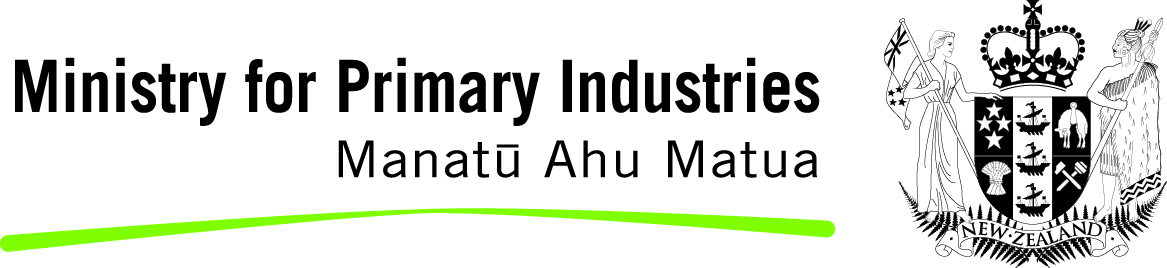 Systems Audit, Assurance & Monitoring											Pastoral House25 The Terrace							PO Box 2526						Wellington 6140National Microbiological Database – Ovine NMD Demographics	Plant Name & RegistrationPlant capability (please tick appropriate box)Plant informationNMD Laboratory InformationProcess Details (please tick appropriate box)Halal slaughter:Tunnel-punching:Head skinning:Hindleg shear:Hock-cutting:Dragging on chain:Fore-quarter flaying:Shoulder-pull:Pre-evisceration wash:Throughput:Lairage time (usual):Trade Type (please tick appropriate box)Information verified and approved byPlease send Demographic form by e-mail to: nmd@mpi.govt.nzPlant Name:Address:Licence/registration number:Postal address: Throughput (please tick appropriate box)Standard throughputVery Low Throughput (VLT):Slaughter/DressingFurther processing.Plant Manager:Phone:Cell phone:E-mail:NMD Controller:Phone:Cell phone:E-mail:Deputy NMD Controller:Phone:Cell phone:E-mail:Veterinary Technical Supervisor:Phone:Cell phone:Email:Laboratory (NMD):Laboratory (NMD):Contact Laboratory Person (NMD):Phone:E-mail: Yes:No:Manual:Mechanical:None:Always:At present:Never:Yes:No:Full-skin:Partial skin:Through wool:Yes:No:Knife:Flay-master:Mechanical:Manual:High pressure:Low pressure:Full:Part (fore-quarter):Peak: ____ carcasses/hourOff-peak: ___ carcasses/hourSpecify: Please describe the pre-slaughter wash protocol employed:Please describe any other procedures specific to your process that you think may favourably or adversely affect microbiological contamination of the carcass:Other comments:Domestic:US Listed:Name:Signature:Date: